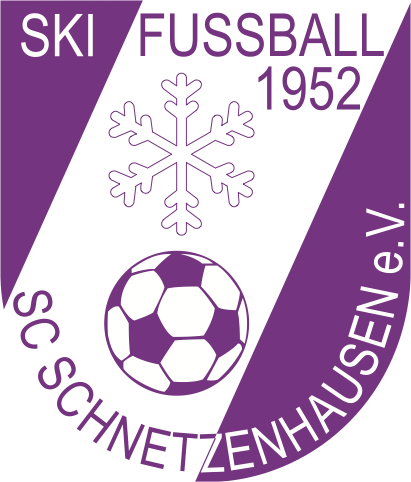 Reservierung durch:										Vereinsmitglied(Bei Verschicken direkt per email auch ohne Unterschrift gültig)Name:Vorname:Strasse:PLZ:Ort:Tel.Nr.:Fax:Email:Name:Vorname:JaneinGeb.Datum:Übernachtung von:Bis:Anzahl Übernachtungen:Datum Unterschrift: 